Senior Poultry Protégé
Workbook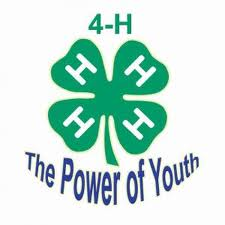               Student:          _________________________________________________________________Teacher:         __________________________________________________________________**Please write and/or draw examples of your protégé experience.  You may also include photographs.**Name and describe three breeds of chickens or bantams (main color of feathers, color of earlobes, color of eggs, and comb type):
What is a hen under the age of one called?
What is a rooster under the age of one called?
Name two poultry diseases:
What color eggs do chickens with red earlobes lay?
What is the term used when a chicken is shedding?
What should you feed your poultry project?
What color eggs do chickens lay other than brown or white?
What breed of chicken or bantam are you showing?
What is the proper uniform for showing chickens?Label the correct body partShanksVent
EarlobeCombHocksBreastWattleToesShoulder
Beak
Eye
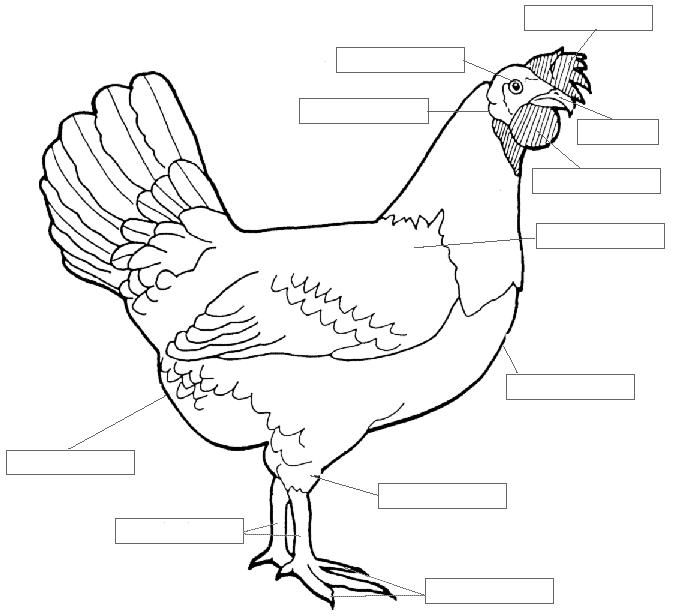 